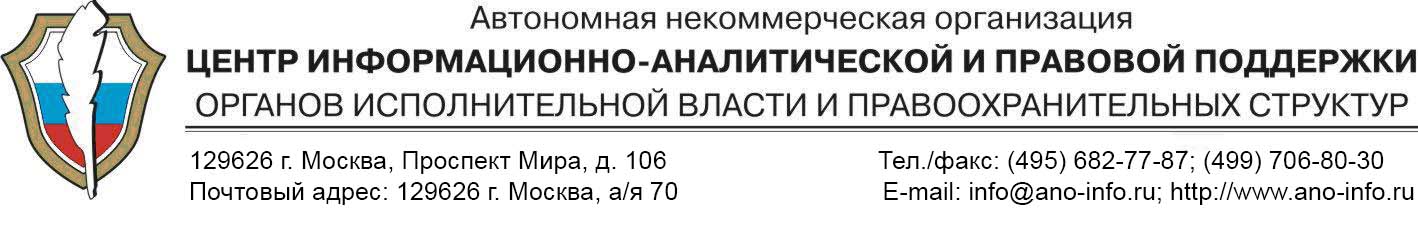 Уважаемые коллеги!Автономная некоммерческая организация «ЦЕНТР ИНФОРМАЦИОННО-АНАЛИТИЧЕСКОЙ И ПРАВОВОЙ ПОДДЕРЖКИ ОРГАНОВ ИСПОЛНИТЕЛЬНОЙ ВЛАСТИ И ПРАВООХРАНИТЕЛЬНЫХ СТРУКТУР» приглашает Вас принять участие в информационно-практическом вебинаре: «Доведение информации о правилах подготовки материалов до участников реализации проектов, выполняемых в рамках ФЦП «Исследования и разработки по приоритетным направлениям развития научно-технологического комплекса Российской Федерации на 2014–2020 годы»».Вебинар проводится в рамках выполнения государственного контракта с Министерством образования и науки Российской Федерации №14.563.12.0033 по реализации мероприятий, выполняемых в рамках Федеральной целевой программы «Исследования и разработки по приоритетным направлениям развития научно-технологического комплекса Российской Федерации на 2014-2020 годы» (далее - Программы) и будет состоять из двух блоков: информационно-методического, который включает в себя подробное рассмотрение положений конкурсной документации Программы, и практического блока, на котором будут рассмотрены презентации и проведен экспресс-анализ инновационных  проектов, представленных разработчиками региона. Участники вебинара будут ознакомлены с последними тенденциями в сфере государственной поддержки инновационной деятельности на федеральном уровне и получат консультационную помощь по реализации мероприятий Программы.Цель информационно-практического вебинара: обеспечение информирования участников о принципах и порядке реализации Программы, и технологии подачи заявок на участие в открытых конкурсах.Мероприятие состоится 03 ноября в 10.00 по Московскому времени, участие в вебинаре бесплатное, при обязательной предварительной регистрации по адресу:  https://events.webinar.ru/ano/126099. Заявки принимаются до 02 ноября 2016 года, количество подключений к вебинару ограничено.Генеральный директор                                            В.Е. Коннов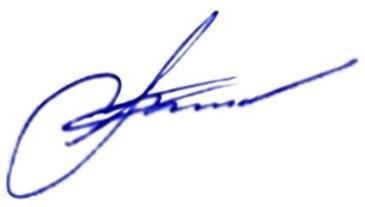 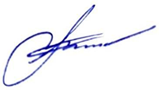 Исполнитель: Телефон: +7 (499) 706 80 30Исх. №     2-99/16	 от 19.10.2016Об участии в информационно-практическом вебинаре.